Steps to Submit Abstract in the conference through EDAS platformGo to https://edas.info/ Click on “create a new account” and create your own account: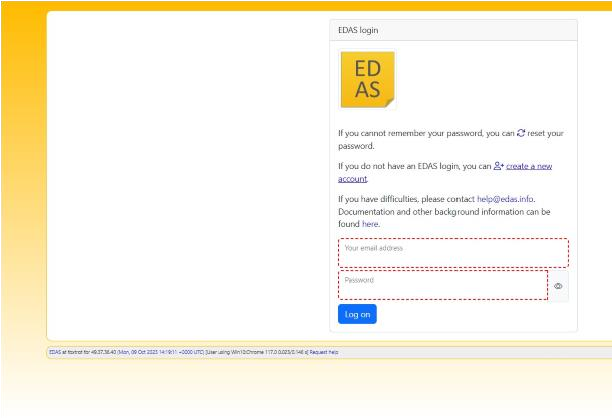 Fill in the following details while creating it: Name Phone Number  Email Id Status (Student) Organisation (for IEM students, it will be Institute of Engineering and Management, Kolkata) URL (give your own institute’s website link. For IEM students, it will be: https://iem.edu.in) 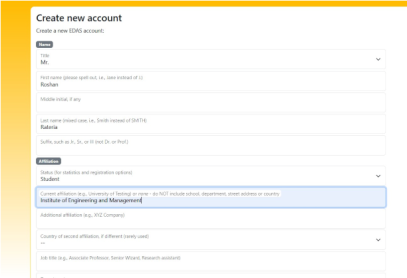 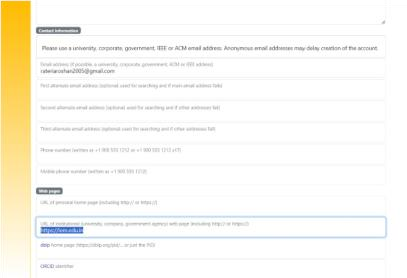 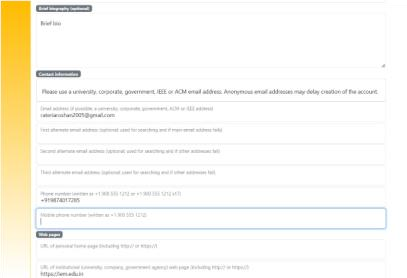 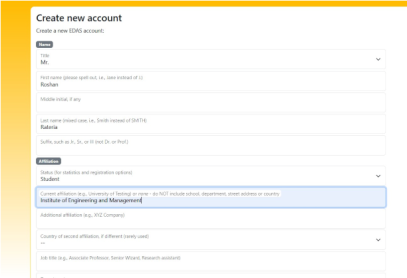 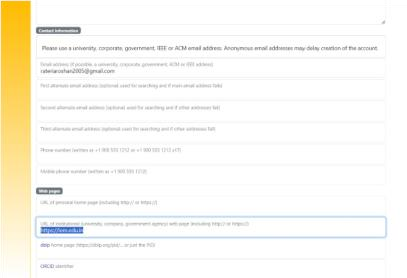 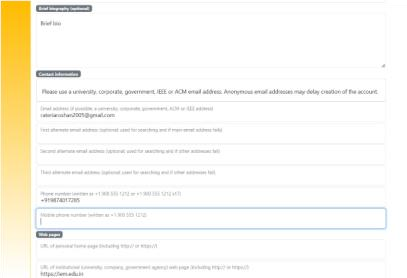 Give consent to Terms and Condition Click Add this person Now go to https://edas.info/newPaper.php?c=31466Add the details as asked in the link and submit Your abstract.